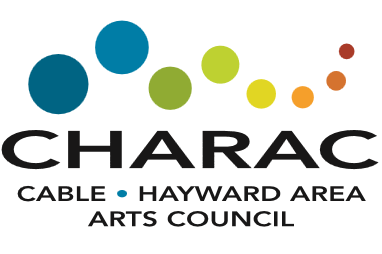 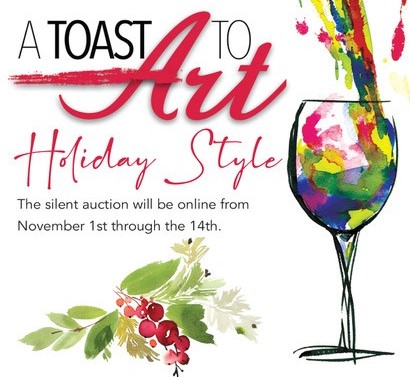 A Toast to Art – Holiday StyleAn Online Silent AuctionNovember 1-14, 2020A Toast to Art – Holiday StyleAn Online Silent AuctionNovember 1-14, 2020Silent Auction Donation InformationSilent Auction Donation InformationDonor Name:Donor Name:Email:Email:Phone:Phone:Donation Description/Title:Donation Description/Title:Value:Value:Since this is an online auction, we must receive your donation no later than October 15th to allow time to prepare the auction.  Please email form to CHARAC at cablehaywardarts@yahoo.com  or bring to Gallery & Gifts, 10529 Dakota Ave, Hayward with your donation.Since this is an online auction, we must receive your donation no later than October 15th to allow time to prepare the auction.  Please email form to CHARAC at cablehaywardarts@yahoo.com  or bring to Gallery & Gifts, 10529 Dakota Ave, Hayward with your donation.